Министерство здравоохранения Российской Федерации Федеральное государственное бюджетное образовательное учреждение дополнительного профессионального образования РОССИЙСКАЯ МЕДИЦИНСКАЯ АКАДЕМИЯ НЕПРЕРЫВНОГО ПРОФЕССИОНАЛЬНОГО ОБРАЗОВАНИЯ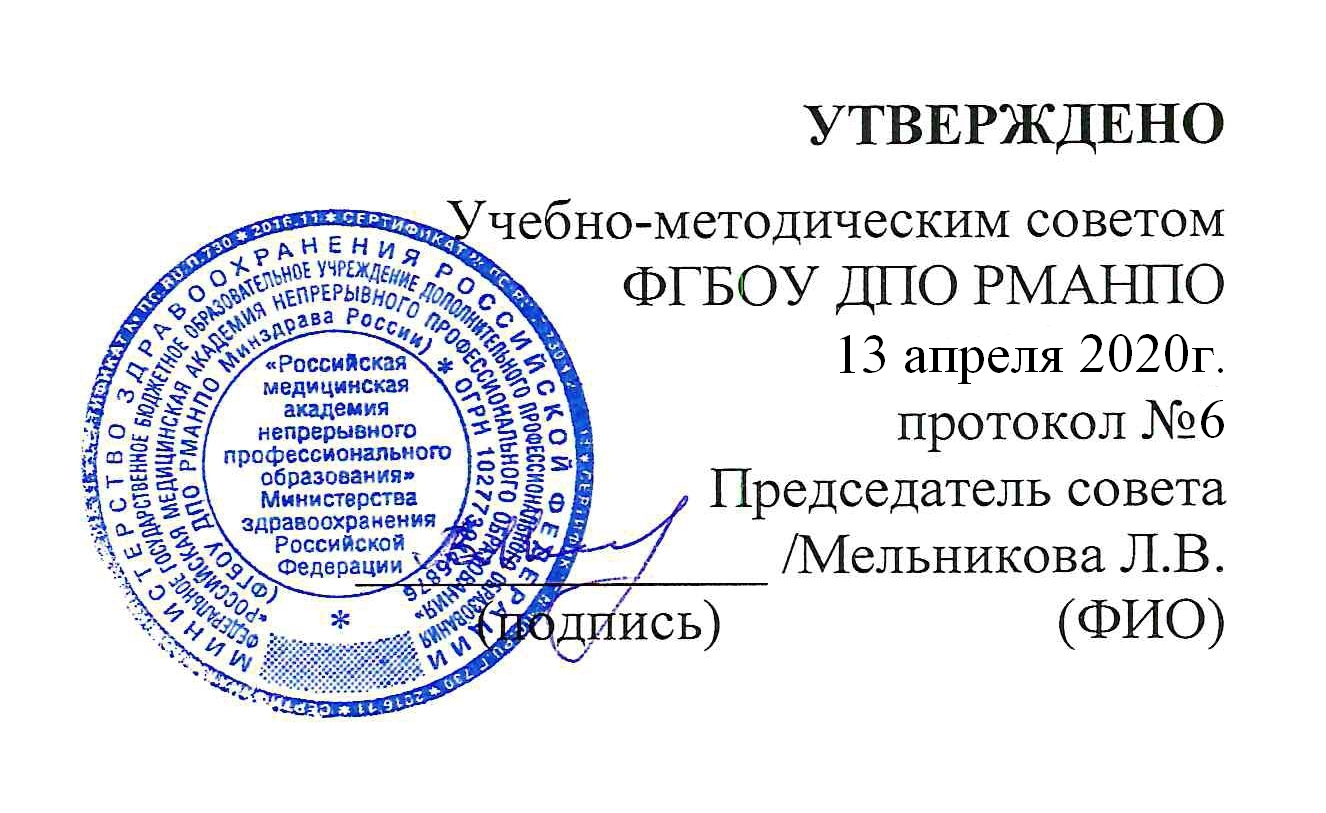 ДОПОЛНИТЕЛЬНАЯ ПРОФЕССИОНАЛЬНАЯПРОГРАММА ПОВЫШЕНИЯ КВАЛИФИКАЦИИ ВРАЧЕЙ ПО ТЕМЕ «ИСКУССТВЕННАЯ ВЕНТИЛЯЦИЯ ЛЕГКИХ У ПАЦИЕНТОВ С КОРОНАВИРУСНОЙ ИНФЕКЦИЕЙ COVID-19»(СРОК ОБУЧЕНИЯ 36 АКАДЕМИЧЕСКИХ ЧАСОВ)Москва2020УДК ББК ПОрганизация-разработчик − ФГБОУ ДПО РМАНПО Минздрава России (ректор – член-корреспондент РАН, профессор Д.А. Сычев).Дополнительная профессиональная программа повышения квалификации врачей по теме «Искусственная вентиляция легких у пациентов с коронавирусной инфекцией COVID-19»: Учебно-методическое пособие: Евдокимов Е.А., Маковей В.И., Власенко А.В., Ерофеев В.В., Шестопалов А.Е., Синопальников А.И. ФГБОУ ДПО «Российская медицинская академия непрерывного профессионального образования» Министерства здравоохранения Российской Федерации. – М.: ФГБОУ ДПО РМАНПО, 2020. – 44 с. ISBN Актуальность дополнительной профессиональной образовательной программы повышения квалификации врачей по теме «Искусственная вентиляция легких у пациентов с коронавирусной инфекцией COVID-19» обусловлена необходимостью совершенствования профессиональных компетенций врачей в рамках ранней диагностики и лечения новой коронавирусной инфекции COVID-19.Дополнительная профессиональная образовательная программа повышения квалификации врачей по теме «Искусственная вентиляция легких у пациентов с коронавирусной инфекцией COVID-19» является нормативно-методическим документом, регламентирующим содержание и организационно-методические формы обучения врачей в дополнительном профессиональном образовании.УДК ББК Библиогр.: 14 источников.ОПИСЬ КОМПЛЕКТА ДОКУМЕНТОВ2. ЛИСТ СОГЛАСОВАНИЯдополнительной профессиональной образовательной программы повышения квалификации врачей по теме «Искусственная вентиляция легких у пациентов с коронавирусной инфекцией COVID-19»(срок обучения 36 академических часов)3. ЛИСТ ОБНОВЛЕНИЙдополнительной профессиональной образовательной программы повышения квалификации врачей по теме «Искусственная вентиляция легких у пациентов с коронавирусной инфекцией COVID-19»(срок обучения 36 академических часов)4. СОСТАВ РАБОЧЕЙ ГРУППЫдополнительной профессиональной образовательной программы повышения квалификации врачей по теме «Искусственная вентиляция легких у пациентов с коронавирусной инфекцией COVID-19»(срок обучения 36 академических часов)Состав группы авторов:5. ОБЩИЕ ПОЛОЖЕНИЯХарактеристика программы:Дополнительная профессиональная образовательная программа повышения квалификации врачей по теме «Искусственная вентиляция легких у пациентов с коронавирусной инфекцией COVID-19» (со сроком освоения 36 академических часов (далее – Программа) сформирована в соответствии с требованиями:- Федерального закона от 21.11.2011 г. №323-ФЗ (ред. от 03.07.2016) «Об основах охраны здоровья граждан Российской Федерации (с изм. и доп., вступ. в силу с 03.10.2016 г.) («Собрание законодательства Российской Федерации», 28.11.2011г., №48, ст. 6724);- Федерального закона от 29.12.2012 №273-ФЗ (ред. от 07.03.2018) «Об образовании в Российской Федерации»;- Постановления от 28 ноября 2013 года №64 «Об утверждении санитарно-эпидемиологических правил СП 1.3.3118-13 «Безопасность работы с микроорганизмами I-II групп патогенности (опасности)»;- Приказа Министерства здравоохранения Российской Федерации от 19 марта 2020 г. №198н «О временном порядке организации работы медицинских организаций в целях реализации мер по профилактике и снижению рисков распространения новой коронавирусной инфекции COVID-19» (с изменениями и дополнениями);- Временных методических рекомендаций Министерства здравоохранения Российской Федерации от 24 апреля 2020 года, версия 6 «Профилактика, диагностика и лечение новой коронавирусной инфекции (COVID-19);- Приказа Министерства образования и науки Российской Федерации от 25.08.2014 №1044 «Об утверждении Федерального государственного образовательного стандарта высшего образования по специальности 31.08.02 Анестезиология-реаниматология (уровень подготовки кадров высшей квалификации) (зарегистрировано Министерством юстиции Российской Федерации 24.10.2014, регистрационный №34440);- Приказа Министерство труда и социальной защиты Российской Федерации от 27.08.2018 №554 «Об утверждении профессионального стандарта «Врач-анестезиолог-реаниматолог» (зарегистрировано Министерством юстиции Российской Федерации 14.09.2018, регистрационный №52161);- Приказа Министерства здравоохранения Российской Федерации от 15.11.2012 №919н «Об утверждении Порядка оказания медицинской помощи взрослому населению по профилю «анестезиология и реаниматология» (зарегистрировано Министерством юстиции Российской Федерации 29.12.2012, регистрационный №26512);- Приказа Министерства здравоохранения Российской Федерации от 08.10.2015 года №707н «Об утверждении Квалификационных требований к медицинским и фармацевтическим работникам с высшим образованием по направлению подготовки «Здравоохранение и медицинские науки» (зарегистрирован Министерством юстиции Российской Федерации 23.10.2015, регистрационный №39438);- Приказа Министерства здравоохранения и социального развития Российской Федерации от 31.01.2012 №69н «Об утверждении Порядка оказания медицинской помощи взрослым больным при инфекционных заболеваниях»;- соответствующих профессиональных стандартов, стандартов и порядков оказания медицинской помощи и реализуется в системе непрерывного профессионального развития.Характеристика профессиональной деятельности выпускников:- область профессиональной деятельности включает охрану здоровья граждан путем обеспечения оказания высококвалифицированной медицинской помощи в соответствии с установленными требованиями и стандартами в сфере здравоохранения;- основная цель вида профессиональной деятельности: оказание медицинской помощи по профилю «анестезиология-реаниматология»; - обобщенные трудовые функции:А. Оказание скорой специализированной медицинской помощи по профилю «анестезиология-реаниматология» вне медицинской организации;В. Оказание специализированной медицинской помощи по профилю «анестезиология-реаниматология» в стационарных условиях и в условиях дневного стационара; - трудовые функции:А/01.8 Проведение обследования пациентов в целях выявления заболеваний и (или) состояний, требующих оказания скорой специализированной медицинской помощи по профилю «анестезиология-реаниматология» вне медицинской организации;А/02.8 Назначение лечения при заболеваниях и (или) состояниях, требующих оказания скорой специализированной медицинской помощи по профилю «анестезиология-реаниматология» вне медицинской организации, контроль его эффективности и безопасности;В/01.8 Проведение обследования пациента с целью определения операционно-анестезиологического риска, установление диагноза органной недостаточности;В/02.8 Назначение анестезиологического пособия пациенту, контроль его эффективности и безопасности; искусственное замещение, поддержание и восстановление временно и обратимо нарушенных функций организма, при состояниях, угрожающих жизни пациента.- вид программы: практикоориентированная.5.3 Контингент обучающихся: - врачи различных специальностей;- ординаторы 1-го и 2-го года, обучающиеся по одной из специальностей укрупненной группы специальностей «Клиническая медицина».Актуальность программы: Актуальность дополнительной профессиональной образовательной программы повышения квалификации врачей по теме «Искусственная вентиляция легких у пациентов с коронавирусной инфекцией COVID-19» (со сроком освоения 36 академических часов) обусловлена необходимостью обучения специалистов здравоохранения навыкам своевременного выявления, диагностики и оказания медицинской помощи пациентам, инфицированным COVID-19.Объем программы: 36 академических часов.Форма обучения, режим и продолжительность занятийСтруктура Программы- общие положения;- цель;- планируемые результаты освоения Программы;- учебный план;- учебно-тематический план дистанционного обучения;- учебно-тематический план обучающего симуляционного курса;- календарный учебный график;- рабочие программы учебного модуля;- требования к итоговой аттестации обучающихся;- организационно-педагогические условия реализации программы.5.8 Документ, выдаваемый после успешного освоения программы - удостоверение о повышении квалификации.ЦЕЛЬ ПРОГРАММЫЦель программы заключается в формировании и совершенствовании способности и готовности специалистов здравоохранения к оказанию медицинской помощи пациентам с новой коронавирусной инфекцией COVID-19, нуждающимся в неинвазивной искусственной вентиляции легких, под контролем врача-анестезиолога-реаниматолога.6.1. Задачи программы:Сформировать знания:- правил и норм установления источника(-ов) инфекции, механизма, путей и факторов передачи возбудителя;- этиологии, патогенеза, эпидемиологического характера возникновения и течения новой коронавирусной инфекции COVID-19;- организации медицинской помощи, по профилю «анестезиология и реаниматология», в экстренной, неотложной и плановой формах и комплекс медицинских и реабилитационных мероприятий;- обоснованного назначения необходимых лабораторно-инструментальных исследований при диагностике коронавирусной инфекции COVID-19; - очередности объема, содержания и последовательности диагностических мероприятий при диагностике коронавирусной инфекции COVID-19; - интерпретации и оценки результатов лабораторной диагностики коронавирусной инфекции COVID-19, данных рентгенографии, ЭКГ, КТ и МРТ в диагностике патологического процесса и определении его активности, показаний к переводу в отделение анестезиологии и реанимации; - этиологию, патогенез, диагностику, принципы терапии синдрома полиорганной недостаточности- принципов поддержки витальных функций у пациентов в критическом состоянии;- ранней диагностики и особенностей дифференциальной диагностики новой коронавирусной инфекции COVID-19 у разных возрастных групп взрослого населения;- профилактических мероприятий в соответствии с действующими порядками оказания медицинской помощи, клиническими рекомендациями (протоколами лечения) по вопросам оказания медицинской помощи с учетом стандартов медицинской помощи;Сформировать умения:- устанавливать источник(и) инфекции, механизм, пути и факторы передачи возбудителя;- с учетом условий и характера патогенных факторов организовывать и проводить раннюю диагностику новой коронавирусной инфекции COVID-19;- проводить дифференциальную диагностику вирусных заболеваний и новой коронавирусной инфекции COVID-19; - определять очередность объема, содержания и последовательности диагностических мероприятий; - обоснованно назначать необходимые лабораторно-инструментальные исследований у пациентов с коронавирусной инфекции COVID-19; - интерпретировать и оценивать результаты лабораторной диагностики, данных рентгенографии, ЭКГ, КТ и МРТ в диагностике патологического процесса и определении его активности, показаний к переводу в отделение анестезиологии и реанимации у пациентов с коронавирусной инфекции COVID-19;- распознавать недостаточность функции систем и органов у пациентов с коронавирусной инфекции COVID-19 и назначать коррегирующие мероприятия;- оценивать риск трудной интубации;- владеть методами поддержки витальных функций у пациентов в критическом состоянии;- определять тяжесть развивающихся осложнений, показания к переводу пациентов в ОРИТ;- выявить характер полиморбидных состояний и прогнозировать характер их возможных осложнений;- организовать проведение совместно с другими специалистами выборочных обследований населения (возрастных, социальных, профессиональных групп) плановые и по эпидемиологическим показаниям;- провести противоэпидемические мероприятия в условиях чрезвычайных ситуаций.Сформировать навыки:- определения этиологии, патогенеза, эпидемиологического характера возникновения и течения новой коронавирусной инфекции COVID-19;- организации и проведения ранней диагностики новой коронавирусной инфекции COVID-19, с учетом условий и характера патогенных факторов; - проведения дифференциальной диагностики вирусных заболеваний и новой коронавирусной инфекции COVID-19; - определения очередности объема, содержания и последовательности диагностических мероприятий; обоснованного назначения необходимых лабораторно-инструментальных исследований, у пациентов с коронавирусной инфекцией COVID-19; - интерпретации и оценки результатов лабораторной диагностики, данных рентгенографии, ЭКГ, КТ и МРТ в диагностике патологического процесса и определении его активности, показаний к переводу в отделение анестезиологии и реанимации пациентов с коронавирусной инфекцией COVID-19;- распознавания недостаточности функций систем и органов, у пациентов с коронавирусной инфекцией COVID-19 и назначения коррегирующих мероприятий;- оценки риска трудной интубации;- использования способов и методов поддержки витальных функций, у пациентов в критическом состоянии, обусловленном коронавирусной инфекцией COVID-19;- выявления осложнений и проведения базовой сердечно-легочной реанимации;- организации проведения совместно с другими специалистами выборочных обследований населения (возрастных, социальных, профессиональных групп) плановые и по эпидемиологическим показаниям;- проведения противоэпидемических мероприятий в условиях чрезвычайных ситуаций.Обеспечить приобретение опыта деятельности:- осуществление профессиональной деятельности по диагностике пациентов с подозрением на заражение и/или зараженных новой коронавирусной инфекцией COVID-19;- проведения обследования пациентов в целях выявления заболеваний и (или) состояний, требующих оказания скорой специализированной медицинской помощи по профилю «анестезиология-реаниматология» вне медицинской организации;- проведения обследования пациента с целью определения операционно-анестезиологического риска, установление диагноза органной недостаточности;- определения у пациентов патологических состояний, симптомов, синдромов заболеваний, нозологических форм в соответствии с Международной статистической классификацией болезней и проблем, связанных с развитием критических состояний, обусловленных новой коронавирусной инфекцией COVID-19;- назначения лечения при заболеваниях и (или) состояниях, требующих оказания скорой специализированной медицинской помощи по профилю «анестезиология-реаниматология» вне медицинской организации, контроль его эффективности и безопасности;- назначения анестезиологического пособия пациенту, контроль его эффективности и безопасности; искусственное замещение, поддержание и восстановление временно и обратимо нарушенных функций организма, при состояниях, угрожающих жизни пациента;- осуществления лечебной деятельности в рамках профессиональных обязанностей анестезиолога-реаниматолога, при проведении интенсивной терапии осложнений, вызванных новой коронавирусной инфекцией COVID-19;- организация лечебно-эвакуационных мероприятий, выполняемых при ликвидации медико-санитарных последствий чрезвычайных ситуаций, вызванных коронавирусной инфекцией COVID-19, совместно с сотрудниками Центра МЧС;- осуществления профилактических мероприятий по предупреждению заболевания и распространения новой коронавирусной инфекции COVID-19;- осуществление профессиональной деятельности по обеспечению безопасности среды обитания для здоровья человека.ПЛАНИРУЕМЫЕ РЕЗУЛЬТАТЫ ОБУЧЕНИЯ7.1 Компетенции врачей, подлежащие совершенствованию в результате освоения Программы:универсальные компетенции (далее – УК):- готовность к абстрактному мышлению, анализу, синтезу (УК-1);профессиональные компетенции (далее – ПК):в профилактической деятельности:- готовность к осуществлению комплекса мероприятий, направленных на сохранение и укрепление здоровья и включающих в себя формирование здорового образа жизни, предупреждение возникновения и (или) распространения заболеваний, их раннюю диагностику, выявление причин и условий их возникновения и развития, а также направленных на устранение вредного влияния на здоровье человека факторов среды его обитания (ПК-1);- готовность к проведению противоэпидемических мероприятий, организации защиты населения в очагах особо опасных инфекций, при ухудшении радиационной обстановки, стихийных бедствиях и иных чрезвычайных ситуациях (ПК-3);в диагностической деятельности: готовность к определению у пациентов патологических состояний, симптомов, синдромов заболеваний, нозологических форм в соответствии с Международной статистической классификацией болезней и проблем, связанных со здоровьем (ПК-5);в лечебной деятельности:- готовность к применению комплекса анестезиологических и (или) реанимационных мероприятий (ПК-6);- готовность к оказанию медицинской помощи при чрезвычайных ситуациях, в том числе участию в медицинской эвакуации (ПК-7).7.2 Компетенции врачей, формируемые в результате освоения Программы:профессиональные компетенции (далее – ПК):в лечебной деятельности:- готовность к оказанию медицинской помощи пациентам с новой коронавирусной инфекцией COVID-19 (ПК-14).Паспорт компетенций, обеспечивающих выполнение трудовой функцииМинистерство здравоохранения Российской ФедерацииФедеральное государственное бюджетное образовательное учреждениедополнительного профессионального образованияРОССИЙСКАЯ МЕДИЦИНСКАЯ АКАДЕМИЯНЕПРЕРЫВНОГО ПРОФЕССИОНАЛЬНОГО ОБРАЗОВАНИЯУЧЕБНЫЙ ПЛАНдополнительной профессиональной программы повышения квалификации врачей по теме «Искусственная вентиляция легких у пациентов с коронавирусной инфекцией COVID-19»(общая трудоемкость освоения программы 36 академических часов)Цель программы заключается в формировании и совершенствовании способности и готовности специалистов здравоохранения к оказанию медицинской помощи пациентам с новой коронавирусной инфекцией COVID-19, нуждающимся в неинвазивной искусственной вентиляции легких, под контролем врача-анестезиолога-реаниматолога.Контингент обучающихся: - врачи различных специальностей;- ординаторы 1-го и 2-го года, обучающиеся по одной из специальностей укрупненной группы специальностей «Клиническая медицина».Общая трудоемкость: 36 академических часов.Форма обучения: очная, с применением дистанционных образовательных технологий (далее – ДОТ).Министерство здравоохранения Российской Федерации Федеральное государственное бюджетное образовательное учреждение дополнительного профессионального образования РОССИЙСКАЯ МЕДИЦИНСКАЯ АКАДЕМИЯ НЕПРЕРЫВНОГО ПРОФЕССИОНАЛЬНОГО ОБРАЗОВАНИЯ8.1 УЧЕБНО-ТЕМАТИЧЕСКИЙ ПЛАН ДИСТАНЦИОННОГО ОБУЧЕНИЯдополнительной профессиональной программы повышения квалификации врачей по теме «Искусственная вентиляция легких у пациентов с коронавирусной инфекцией COVID-19»(общая трудоемкость освоения программы 36 академических часов)Задачи дистанционного обучения:- совершенствование навыков определения этиологии, патогенеза, эпидемиологической характеристики заболевания пациентов новой коронавирусной инфекцией COVID-19;- совершенствование навыков дифференциальной диагностики заболевания пациентов новой коронавирусной инфекцией COVID-19;- отработка навыков применения алгоритма обследования пациентов с заражением и/или подозрением на заражение новой коронавирусной инфекцией COVID-19;- совершенствование навыков определения клинических особенностей заболевания пациентов новой коронавирусной инфекцией COVID-19;- совершенствование навыков выбора, применения лабораторной диагностики заболевания новой коронавирусной инфекцией COVID-19 и интерпретации результатов полученных исследований;- совершенствование навыков этиотропного, патогенетического лечения пациентов с заболеванием и подозрением на заболевание новой коронавирусной инфекцией COVID-19;- совершенствование навыков владения принципами симптоматического лечения пациентов с новой коронавирусной инфекцией COVID-19;- совершенствование навыков применения антибактериальной терапии при осложненных формах инфекции у пациентов с новой коронавирусной инфекцией COVID-19.Контингент обучающихся: - врачи различных специальностей;- ординаторы 1-го и 2-го года, обучающиеся по одной из специальностей укрупненной группы специальностей «Клиническая медицина».Трудоемкость обучения: 26 академических часов.Режим занятий: 6 академических часов в день.Форма обучения: очная, с использованием дистанционных образовательных технологий (далее – ДОТ).Министерство здравоохранения Российской Федерации Федеральное государственное бюджетное образовательное учреждение дополнительного профессионального образования РОССИЙСКАЯ МЕДИЦИНСКАЯ АКАДЕМИЯ НЕПРЕРЫВНОГО ПРОФЕССИОНАЛЬНОГО ОБРАЗОВАНИЯ8.2 УЧЕБНО-ТЕМАТИЧЕСКИЙ ПЛАН ОБУЧАЮЩЕГО СИМУЛЯЦИОННОГО КУРСА ПО ТЕМЕ «ИСКУССТВЕННАЯ ВЕНТИЛЯЦИЯ ЛЕГКИХ: МЕТОДЫ И СПОСОБЫ ПРИМЕНЕНИЯ И КОНТРОЛЬ РЕСПИРАТОРНОГО СТАТУСА У ПАЦИЕНТОВ С КОРОНАВИРУСНОЙ ИНФЕКЦИЕЙ COVID-19»Задачи:- совершенствование знаний основных методов и способов проведения ИВЛ;- совершенствование навыков применения кислорода у больных с коронавирусной инфекцией с учетом особенности течения заболевания и сложности состояния;- совершенствование навыков механической вентиляции легких у больных с коронавирусной инфекцией с учетом особенности течения заболевания и сложности состояния;- овладение навыками терапии ОРДС у больных с коронавирусной инфекцией с учетом особенности течения заболевания и сложности состояния;- совершенствование навыков контроля респираторного статуса у больных с коронавирусной инфекцией с учетом особенности течения заболевания и сложности состояния.Контингент обучающихся: - врачи различных специальностей;- ординаторы 1-го и 2-го года, обучающиеся по одной из специальностей укрупненной группы специальностей «Клиническая медицина».Описание ОСК: в процессе обучающего симуляционного курса проводится обучение слушателей особенностям выбора и применения методов и способов ИВЛ, особенности применения кислорода у пациентов с коронавирусной инфекцией, специфики приведения механической вентиляции легких у данной категории пациентов, отличий и особенностей терапии ОРДС у пациентов при рефрактерной гипоксемии, обусловленной коронавирусной инфекцией COVID-19. Аудиторный разбор истории болезни, протоколов лабораторных и инструментальных методов исследования пациентов с COVID-19, стандартизированный пациент, макет человека, решение кейс-задач.Кафедра анестезиологии и неотложной медицины.Руководитель: д.м.н., профессор, заведующий кафедрой анестезиологии и неотложной медицины Евдокимов Е.А.Сроки проведения: согласно Учебно-производственного плана.Трудоемкость обучения: 10 академических часов.Министерство здравоохранения Российской ФедерацииФедеральное государственное бюджетное образовательное учреждениедополнительного профессионального образованияРОССИЙСКАЯ МЕДИЦИНСКАЯ АКАДЕМИЯНЕПРЕРЫВНОГО ПРОФЕССИОНАЛЬНОГО ОБРАЗОВАНИЯКАЛЕНДАРНЫЙ УЧЕБНЫЙ ГРАФИКдополнительной профессиональной образовательной программыповышения квалификации врачей по теме«Искусственная вентиляция легких у пациентовс коронавирусной инфекции COVID-19»Сроки обучения: согласно Учебно-производственного планаМинистерство здравоохранения Российской ФедерацииФедеральное государственное бюджетное образовательное учреждениедополнительного профессионального образованияРОССИЙСКАЯ МЕДИЦИНСКАЯ АКАДЕМИЯНЕПРЕРЫВНОГО ПРОФЕССИОНАЛЬНОГО ОБРАЗОВАНИЯРАБОЧИЕ ПРОГРАММЫ УЧЕБНЫХ МОДУЛЕЙ10.1 РАБОЧАЯ ПРОГРАММА УЧЕБНОГО МОДУЛЯ 1 «ДИАГНОСТИКА КЛИНИЧЕСКИХ СОСТОЯНИЙ У ПАЦИЕНТОВ С КОРОНАВИРУСНОЙ ИНФЕКЦИЕЙ COVID-19. ОСНОВЫ ФИЗИОЛОГИИ ДЫХАНИЯ И ГАЗООБМЕНА С ПОЗИЦИИ ИСКУССТВЕННОЙ ВЕНТИЛЯЦИИ ЛЕГКИХ»(с применением дистанционных образовательных технологий)Трудоемкость освоения: 12 академических часов.Трудовые функции:А/01.8 Проведение обследования пациентов в целях выявления заболеваний и (или) состояний, требующих оказания скорой специализированной медицинской помощи по профилю «анестезиология-реаниматология» вне медицинской организации;В/01.8 Проведение обследования пациента с целью определения операционно-анестезиологического риска, установление диагноза органной недостаточности.Содержание рабочей программы учебного модуля 1 «Диагностика клинических состояний у пациентов с коронавирусной инфекцией COVID-19. Основы физиологии дыхания и газообмена с позиции искусственной вентиляции легких»Учебно-методическое сопровождение реализации рабочей программы учебного модуля 1 «Диагностика клинических состояний у пациентов с коронавирусной инфекцией COVID-19. Основы физиологии дыхания и газообмена с позиции искусственной вентиляции легких»Тематика самостоятельной работы обучающихся:Основы физиологии дыхания и газообмена с позиции ИВЛ.Режимы и параметры ИВЛ.Оценка эффективности и мониторинг пациентов находящихся на ИВЛ.Тематика интерактивных форм учебных занятий:Контрольно-оценочные материалы к рабочей программе учебного модуля 1 «Диагностика клинических состояний у пациентов с коронавирусной инфекцией COVID-19. Основы физиологии дыхания и газообмена с позиции искусственной вентиляции легких»Перечень контрольных вопросов:Дыхательные объемы и их клиническое значение.Потребление организмом кислорода в норме и при патологии, способы его определения.Классификация режимов вспомогательной ИВЛ и их краткая характеристика.Стандарты мониторинга пациентов находящихся на ИВЛ.Показания для перевода пациентов на ИВЛ.Перечень контрольных заданий:По данным кейс-задачи проведите анализ адекватности ИВЛ у пациента с COVID-19.По данным кейс-задачи установите режим ИВЛ пациенту с тяжелой ДН.Составьте план общего и специального лабораторного и инструментального обследования пациента, инфицированного COVID-19, находящегося на ИВЛ.Разработайте алгоритм обеспечения проходимости дыхательных путей пациента, инфицированного COVID-19.Определите критерии принятия решения о необходимости госпитализации пациента с COVID-19 в отделение анестезиологии и реанимации.Фонд оценочных средств представлен в виде тестовых заданий, в дистанционном модуле.Литература к учебному модулю 1 «Диагностика клинических состояний у пациентов с коронавирусной инфекцией COVID-19. Основы физиологии дыхания и газообмена с позиции искусственной вентиляции легких»Основная:Приказ Министерства здравоохранения Российской Федерации от 19.03.2020 №198н «О временном порядке организации работы медицинских организаций в целях реализации мер по профилактике и снижению рисков распространения новой коронавирусной инфекции COVID-19» (с изменениями и дополнениями) http://publication.pravo.gov.ru/Document/View/0001202003190038.Временные методические рекомендации Министерства здравоохранения Российской Федерации от 24 апреля 2020 года, версия 6 «Профилактика, диагностика и лечение новой коронавирусной инфекции (COVID-19) https://static-3.rosminzdrav.ru/system/attachments/attaches/000/049/881/original/COVID19_recomend_v4.pdf.Учебно-методическое пособие «Новая коронавирусная инфекция (COVID-19): этиология, эпидемиология, клиника, диагностика, лечение и профилактика». – М.: 2020, 70 с.Методические рекомендации федерации анестезиологов и реаниматологов от 18.04.2020 года, версия 2 «Анестезиолого-реанимационное обеспечение пациентов с новой коронавирусной инфекцией COVID-19».Письмо Роспотребнадзора от 21.01.2020 № 02/706-2020-27 «Временные рекомендации по лабораторной диагностике новой коронавирусной инфекции, вызванной 2019-nCov»http://docs.cntd.ru/document/564200923.Клинические рекомендации Министерства здравоохранения Российской Федерации «Внебольничная пневмония», 2019 год. https://minzdrav.midural.ru/uploads/clin_recomend%20РФ.pdfКлинические рекомендации «Протокол ведения больных: диагностика и интенсивная терапия острого респираторного дистресс-синдрома», принятые на Х Съезде анестезиологов-реаниматологов, СПб. 21.09.2006 (с дополнениями, принятыми на IV Международном конгрессе по респираторной поддержке. Красноярск, 14-17.09.2013 г). https://docviewer.yandex.ru/view/Клинические рекомендации «Обеспечение проходимости верхних дыхательных путей в стационаре» Второй пересмотр. 2018. https://anest-rean.ru/wp-content/uploads/2019/03/рекомендации-ФАР-при-интубации-трахеи.pdfДополнительная:Справочник по профилактике и лечению COVID-19. Первая клиническая больница Медицинский Факультет университета Чжэцзян/ред. Профессор Тинбо Лян. – Чжэцзян: 2020, 68с. Амлаева К.Р., Общие и частные вопросы медицинской профилактики [Электронный ресурс] / под ред. К. Р. Амлаева, В. Н. Муравьевой - М.: ГЭОТАР-Медиа, 2018. - 512 с. - ISBN 978-5-9704-4575-4 - https://www.rosmedlib.ru/book/ISBN9785970445754.htmlБагненко C.Ф., Организация работы стационарного отделения скорой медицинской помощи: методические рекомендации [Электронный ресурс] / Багненко C.Ф. [и др.] - М.: ГЭОТАР-Медиа, 2018. - 64 с. - ISBN 978-5-9704-4673-7 - https://www.rosmedlib.ru/book/ISBN9785970446737.htmlКлинические рекомендации по диагностике, лечению и профилактике тяжелой внебольничной пневмонии у взрослых https://mzdrav.rk.gov.ru/file/Klinicheskie_rekomendacii.pdfSurviving Sepsis Campaign: Guidelines on the Management of Critically Ill Adult with Coronavirus Diasease 2019 (COVID-19) https://www.esicm.org/wp-content/uploads/2020/03/SSC-COVID19-GUIDELINES.pdfГороховский В.С., Куцый М.Б., Науменко А.А., Охотник В.Д., Черкашина И.Р.) перевод рекомендаций Surviving Sepsis Campaign «Руководство по ведению критически больных взрослых с коронавирусной болезнью 2019 (COVID-19)».Электронные базы данных в Интернет: Сайт Министерства здравоохранения Российской Федерации https://www.rosminzdrav.ru/ministry/covid1Сайт Департамента здравоохранения города Москвы https://mosgorzdrav.ru/ru-RU/news/default/card/3581.htmСайт Роспотребнадзора https://rospotrebnadzor.ru/about/info/news_time/news_details.php?ELEMENT_ID=1356Официальный сайт для информирования населения по вопросам коронавируса https://xn--80aesfpebagmfblc0a.xn--p1aiСайт Всемирной организации здравоохранения https://www.who.int/ruГосударственный реестр лекарственных средств https://grls.rosminzdrav.ru/Default.aspРубрикатор клинических рекомендаций Министерства здравоохранения Российской Федерации http://cr.rosminzdrav.ru/#!/rubricator/adultsИнтернет-ресурс, посвященный всем аспектам предупреждения, выявления и борьбы с коронавирусом: http://стопкоронавирус.руСайт http://relaxandoit.ru/air, на котором собирается наиболее интересная и ценная информация по всему спектру проблем, связанных с пандемией COVID-19, с особым акцентом на опыт анестезиолого-реанимационного обеспечения пациентов в критическом состоянии.Министерство здравоохранения Российской ФедерацииФедеральное государственное бюджетное образовательное учреждениедополнительного профессионального образованияРОССИЙСКАЯ МЕДИЦИНСКАЯ АКАДЕМИЯНЕПРЕРЫВНОГО ПРОФЕССИОНАЛЬНОГО ОБРАЗОВАНИЯ10.2 РАБОЧАЯ ПРОГРАММА УЧЕБНОГО МОДУЛЯ 2«ИСКУССТВЕННАЯ ВЕНТИЛЯЦИЯ ЛЕГКИХ У ПАЦИЕНТОВ С КОРОНАВИРУСНОЙ ИНФЕКЦИЕЙ COVID-19»(с применением дистанционных образовательных технологий)Трудоемкость освоения: 12 академических часов.Трудовые функции:А/02.8 Назначение лечения при заболеваниях и (или) состояниях, требующих оказания скорой специализированной медицинской помощи по профилю «анестезиология-реаниматология» вне медицинской организации, контроль его эффективности и безопасности;В/02.8 Назначение анестезиологического пособия пациенту, контроль его эффективности и безопасности; искусственное замещение, поддержание и восстановление временно и обратимо нарушенных функций организма, при состояниях, угрожающих жизни пациента.Содержание рабочей программы учебного модуля 2 «Искусственная вентиляция легких у пациентов с коронавирусной инфекцией COVID-19»Учебно-методическое сопровождение реализации рабочей программы учебного модуля 2 «Искусственная вентиляция легких у пациентов с коронавирусной инфекцией COVID-19»Тематика самостоятельной работы обучающихся:Высокопоточная оксигенотерапия при лечении ОДН различного генеза.Возможности и ограничения ПДКВ и приема «открытия» легких при лечении гипоксемии. Респираторная поддержка при ОДН Практические аспекты.Лечение коронавирусной инфекции, протекающей с поражением нижних отделов респираторного тракта.Терапия неотложных состояний. Респираторная поддержка при острой дыхательной недостаточности. Экстракорпоральная мембранная оксигенация.Тематика интерактивных форм учебных занятий:Контрольно-оценочные материалы к рабочей программе учебного модуля 2 «Искусственная вентиляция легких у пациентов с коронавирусной инфекцией COVID-19»Перечень контрольных вопросов:Сурфактант-терапия ОДН, показания, методика применения.Позиционная терапия при лечении тяжелой ОДН, показания, методика применения, мониторинг.Показания для перевода на ИВЛ у больных с ОРДС, вызванным коронавирусной инфекцией COVID-19.Интенсивная терапия острой дыхательной недостаточности. Критерии выбора респираторной поддержки.Показания к назначению экстракорпоральной мембранной оксигенации.Перечень контрольных заданий:Определите метод респираторной поддержки в зависимости от тяжести острой дыхательной недостаточности.Назовите показания и рекомендуемые особенности проведения ИВЛ.Перечислите критерии прекращения респираторной поддержки.Назовите показания и противопоказания для проведения ЭКМО.Составьте алгоритм лечения пациента с септическим шоком.Фонд оценочных средств представлен в виде тестовых заданий, в дистанционном модуле.Литература к учебному модулю 2 «Искусственная вентиляция легких у пациентов с коронавирусной инфекцией COVID-19»Основная:Приказ Министерства здравоохранения Российской Федерации от 19.03.2020 №198н «О временном порядке организации работы медицинских организаций в целях реализации мер по профилактике и снижению рисков распространения новой коронавирусной инфекции COVID-19» (с изменениями и дополнениями) http://publication.pravo.gov.ru/Document/View/0001202003190038.Временные методические рекомендации Министерства здравоохранения Российской Федерации от 24 апреля 2020 года, версия 6 «Профилактика, диагностика и лечение новой коронавирусной инфекции (COVID-19) https://static-3.rosminzdrav.ru/system/attachments/attaches/000/049/881/original/COVID19_recomend_v4.pdf.Учебно-методическое пособие «Новая коронавирусная инфекция (COVID-19): этиология, эпидемиология, клиника, диагностика, лечение и профилактика». – М.: 2020, 70 с.Методические рекомендации федерации анестезиологов и реаниматологов от 18.04.2020 года, версия 2 «Анестезиолого-реанимационное обеспечение пациентов с новой коронавирусной инфекцией COVID-19».Письмо Роспотребнадзора от 21.01.2020 № 02/706-2020-27 «Временные рекомендации по лабораторной диагностике новой коронавирусной инфекции, вызванной 2019-nCov»http://docs.cntd.ru/document/564200923.Постановление от 2811.2013 года №64 «Об утверждении санитарно-эпидемиологических правил СП 1.3.3118-13 «Безопасность работы с микроорганизмами I-II групп патогенности (опасности)»https://rospotrebnadzor.ru/documents/details.php?ELEMENT_ID=3552;Клинические рекомендации Министерства здравоохранения Российской Федерации «Внебольничная пневмония», 2019 год. https://minzdrav.midural.ru/uploads/clin_recomend%20РФ.pdfКлинические рекомендации «Протокол ведения больных: диагностика и интенсивная терапия острого респираторного дистресс-синдрома», принятые на Х Съезде анестезиологов-реаниматологов, СПб. 21.09.2006 (с дополнениями, принятыми на IV Международном конгрессе по респираторной поддержке. Красноярск, 14-17.09.2013 г). https://docviewer.yandex.ru/view/Клинические рекомендации «Обеспечение проходимости верхних дыхательных путей в стационаре» Второй пересмотр. 2018. https://anest-rean.ru/wp-content/uploads/2019/03/рекомендации-ФАР-при-интубации-трахеи.pdfДополнительная:Справочник по профилактике и лечению COVID-19. Первая клиническая больница Медицинский Факультет университета Чжэцзян/ред. Профессор Тинбо Лян. – Чжэцзян: 2020, 68с. Амлаева К.Р., Общие и частные вопросы медицинской профилактики [Электронный ресурс] / под ред. К. Р. Амлаева, В. Н. Муравьевой - М.: ГЭОТАР-Медиа, 2018. - 512 с. - ISBN 978-5-9704-4575-4 - https://www.rosmedlib.ru/book/ISBN9785970445754.htmlБагненко C.Ф., Организация работы стационарного отделения скорой медицинской помощи: методические рекомендации [Электронный ресурс] / Багненко C.Ф. [и др.] - М.: ГЭОТАР-Медиа, 2018. - 64 с. - ISBN 978-5-9704-4673-7 - https://www.rosmedlib.ru/book/ISBN9785970446737.htmlКлинические рекомендации по диагностике, лечению и профилактике тяжелой внебольничной пневмонии у взрослых https://mzdrav.rk.gov.ru/file/Klinicheskie_rekomendacii.pdfSurviving Sepsis Campaign: Guidelines on the Management of Critically Ill Adult with Coronavirus Diasease 2019 (COVID-19) https://www.esicm.org/wp-content/uploads/2020/03/SSC-COVID19-GUIDELINES.pdfГороховский В.С., Куцый М.Б., Науменко А.А., Охотник В.Д., Черкашина И.Р.) перевод рекомендаций Surviving Sepsis Campaign «Руководство по ведению критически больных взрослых с коронавирусной болезнью 2019 (COVID-19)».Электронные базы данных в Интернет: Сайт Министерства здравоохранения Российской Федерации https://www.rosminzdrav.ru/ministry/covid1Сайт Департамента здравоохранения города Москвы https://mosgorzdrav.ru/ru-RU/news/default/card/3581.htmСайт Роспотребнадзора https://rospotrebnadzor.ru/about/info/news_time/news_details.php?ELEMENT_ID=1356Официальный сайт для информирования населения по вопросам коронавируса https://xn--80aesfpebagmfblc0a.xn--p1aiСайт Всемирной организации здравоохранения https://www.who.int/ruГосударственный реестр лекарственных средств https://grls.rosminzdrav.ru/Default.aspРубрикатор клинических рекомендаций Министерства здравоохранения Российской Федерации http://cr.rosminzdrav.ru/#!/rubricator/adultsИнтернет-ресурс, посвященный всем аспектам предупреждения, выявления и борьбы с коронавирусом: http://стопкоронавирус.руСайт http://relaxandoit.ru/air, на котором собирается наиболее интересная и ценная информация по всему спектру проблем, связанных с пандемией COVID-19, с особым акцентом на опыт анестезиолого-реанимационного обеспечения пациентов в критическом состоянии.Министерство здравоохранения Российской ФедерацииФедеральное государственное бюджетное образовательное учреждениедополнительного профессионального образованияРОССИЙСКАЯ МЕДИЦИНСКАЯ АКАДЕМИЯНЕПРЕРЫВНОГО ПРОФЕССИОНАЛЬНОГО ОБРАЗОВАНИЯРАБОЧАЯ ПРОГРАММА УЧЕБНОГО МОДУЛЯ 3«ПРОФИЛАКТИКА ОСЛОЖНЕНИЙ, СВЯЗАННЫХ С ПРОВЕДЕНИЕМ ИВЛ ПРИ КОРОНАВИРУСНОЙ ИНФЕКЦИИ COVID-19»Трудоемкость освоения: 11 академических часов.Трудовые функции:А/02.8 Назначение лечения при заболеваниях и (или) состояниях, требующих оказания скорой специализированной медицинской помощи по профилю «анестезиология-реаниматология» вне медицинской организации, контроль его эффективности и безопасности;В/02.8 Назначение анестезиологического пособия пациенту, контроль его эффективности и безопасности; искусственное замещение, поддержание и восстановление временно и обратимо нарушенных функций организма, при состояниях, угрожающих жизни пациента.Содержание рабочей программы учебного модуля 3 «Профилактика осложнений, связанных с проведением ИВЛ при коронавирусной инфекции COVID-19»Учебно-методическое сопровождение реализации рабочей программы учебного модуля 3 «Профилактика осложнений, связанных с проведением ИВЛ при коронавирусной инфекции COVID-19»Тематика самостоятельной работы обучающихся:Профилактические мероприятия осложнений ИВЛ. Профилактические мероприятия, направленные на механизм передачи возбудителя инфекции.Противоинфекционная защита больного в условиях ИВЛ.Способы профилактики повреждения легких в процессе респираторной поддержки.Профилактика нозокомиальной респиратор-ассоциированной пневмонии.Тематика интерактивных форм учебных занятий:Контрольно-оценочные материалы к рабочей программе учебного модуля 3 «Профилактика осложнений, связанных с проведением ИВЛ при коронавирусной инфекции COVID-19»Перечень контрольных вопросов:Принципы профилактики осложнений ИВЛ.Виды профилактических мероприятий при коронавирусной инфекции.Алгоритмы выбора и коррекция параметров ИВЛ в зависимости от тяжести патологического процесса, профилактика осложнений.Синдром капиллярной утечки при ОРДС, патогенез, профилактика.Алгоритмы применения сурфактанта и приема «открытия» легких у больных с ОРДС в условиях ИВЛ, профилактика осложнений.Перечень контрольных заданий:Составьте план дезинфекционных мероприятий для профилактики заболеваний, вызываемых коронавирусом.Составьте алгоритм проведения ИВЛ в положении на животе у больных с ОРДС. Определите показатели контроля оксигенации и вентиляции у больных с ОРДС, обусловленным COVID-19.Составьте алгоритм методов респираторной поддержки, обеспечивающих поддержание адекватного газообмена в легких и кислородного баланса в целом с минимальными осложнениями.5. Определите возможность раннего перехода на вспомогательные режимы респираторной поддержки с использованием спонтанного дыхания больного, как метода профилактики осложнений ИВЛ.Фонд оценочных средств представлен в виде тестовых заданий, в дистанционном модуле.Литература к учебному модулю 3 «Профилактика осложнений, связанных с проведением ИВЛ при коронавирусной инфекции COVID-19»Основная:Приказ Министерства здравоохранения Российской Федерации от 19.03.2020 №198н «О временном порядке организации работы медицинских организаций в целях реализации мер по профилактике и снижению рисков распространения новой коронавирусной инфекции COVID-19» (с изменениями и дополнениями) http://publication.pravo.gov.ru/Document/View/0001202003190038.Временные методические рекомендации Министерства здравоохранения Российской Федерации от 24 апреля 2020 года, версия 6 «Профилактика, диагностика и лечение новой коронавирусной инфекции (COVID-19) https://static-3.rosminzdrav.ru/system/attachments/attaches/000/049/881/original/COVID19_recomend_v4.pdf.Учебно-методическое пособие «Новая коронавирусная инфекция (COVID-19): этиология, эпидемиология, клиника, диагностика, лечение и профилактика». – М.: 2020, 70 с.Методические рекомендации федерации анестезиологов и реаниматологов от 18.04.2020 года, версия 2 «Анестезиолого-реанимационное обеспечение пациентов с новой коронавирусной инфекцией COVID-19».Письмо Роспотребнадзора от 21.01.2020 № 02/706-2020-27 «Временные рекомендации по лабораторной диагностике новой коронавирусной инфекции, вызванной 2019-nCov»http://docs.cntd.ru/document/564200923.Постановление от 2811.2013 года №64 «Об утверждении санитарно-эпидемиологических правил СП 1.3.3118-13 «Безопасность работы с микроорганизмами I-II групп патогенности (опасности)»https://rospotrebnadzor.ru/documents/details.php?ELEMENT_ID=3552.Клинические рекомендации Министерства здравоохранения Российской Федерации «Внебольничная пневмония», 2019 год. https://minzdrav.midural.ru/uploads/clin_recomend%20РФ.pdfКлинические рекомендации «Протокол ведения больных: диагностика и интенсивная терапия острого респираторного дистресс-синдрома», принятые на Х Съезде анестезиологов-реаниматологов, СПб. 21.09.2006 (с дополнениями, принятыми на IV Международном конгрессе по респираторной поддержке. Красноярск, 14-17.09.2013 г). https://docviewer.yandex.ru/view/Клинические рекомендации «Обеспечение проходимости верхних дыхательных путей в стационаре» Второй пересмотр. 2018. https://anest-rean.ru/wp-content/uploads/2019/03/рекомендации-ФАР-при-интубации-трахеи.pdfДополнительная:Справочник по профилактике и лечению COVID-19. Первая клиническая больница Медицинский Факультет университета Чжэцзян/ред. Профессор Тинбо Лян. – Чжэцзян: 2020, 68с. Амлаева К.Р., Общие и частные вопросы медицинской профилактики [Электронный ресурс] / под ред. К. Р. Амлаева, В. Н. Муравьевой - М.: ГЭОТАР-Медиа, 2018. - 512 с. - ISBN 978-5-9704-4575-4 - https://www.rosmedlib.ru/book/ISBN9785970445754.htmlБагненко C.Ф., Организация работы стационарного отделения скорой медицинской помощи: методические рекомендации [Электронный ресурс] / Багненко C.Ф. [и др.] - М.: ГЭОТАР-Медиа, 2018. - 64 с. - ISBN 978-5-9704-4673-7 - https://www.rosmedlib.ru/book/ISBN9785970446737.htmlКлинические рекомендации по диагностике, лечению и профилактике тяжелой внебольничной пневмонии у взрослых https://mzdrav.rk.gov.ru/file/Klinicheskie_rekomendacii.pdfSurviving Sepsis Campaign: Guidelines on the Management of Critically Ill Adult with Coronavirus Diasease 2019 (COVID-19) https://www.esicm.org/wp-content/uploads/2020/03/SSC-COVID19-GUIDELINES.pdfГороховский В.С., Куцый М.Б., Науменко А.А., Охотник В.Д., Черкашина И.Р.) перевод рекомендаций Surviving Sepsis Campaign «Руководство по ведению критически больных взрослых с коронавирусной болезнью 2019 (COVID-19)».Электронные базы данных в Интернет: Сайт Министерства здравоохранения Российской Федерации https://www.rosminzdrav.ru/ministry/covid1Сайт Департамента здравоохранения города Москвы https://mosgorzdrav.ru/ru-RU/news/default/card/3581.htmСайт Роспотребнадзора https://rospotrebnadzor.ru/about/info/news_time/news_details.php?ELEMENT_ID=1356Официальный сайт для информирования населения по вопросам коронавируса https://xn--80aesfpebagmfblc0a.xn--p1aiСайт Всемирной организации здравоохранения https://www.who.int/ruГосударственный реестр лекарственных средств https://grls.rosminzdrav.ru/Default.aspРубрикатор клинических рекомендаций Министерства здравоохранения Российской Федерации http://cr.rosminzdrav.ru/#!/rubricator/adultsИнтернет-ресурс, посвященный всем аспектам предупреждения, выявления и борьбы с коронавирусом: http://стопкоронавирус.руСайт http://relaxandoit.ru/air, на котором собирается наиболее интересная и ценная информация по всему спектру проблем, связанных с пандемией COVID-19, с особым акцентом на опыт анестезиолого-реанимационного обеспечения пациентов в критическом состоянии.11. ОРГАНИЗАЦИОННО-ПЕДАГОГИЧЕСКИЕ УСЛОВИЯ РЕАЛИЗАЦИИ ПРОГРАММЫДополнительная профессиональная программа повышения квалификации врачей по теме «Искусственная вентиляция легких у пациентов с коронавирусной инфекцией COVID-19» реализуется с использованием дистанционных образовательных технологий (далее – ДОТ). Содержание ДОТ определяется организацией, с учетом утвержденных организацией содержанием дополнительных профессиональных программ.Сроки и материалы ДОТ определяются организацией самостоятельно, исходя из целей обучения. Продолжительность согласовывается с руководителем организации, где она проводится.Дистанционное обучение носит индивидуальный или групповой характер и может предусматривать такие виды деятельности, как:- самостоятельную работу с учебными изданиями;- приобретение профессиональных и организаторских навыков;- непосредственное участие в планировании работы организации;- работу с технической, нормативной и другой документацией;- участие в совещаниях и врачебных комиссиях.По результатам прохождения дистанционного обучения слушателю предлагаются дополнительные материалы и дальнейшее обучение по реализуемой дополнительной профессиональной программе.12. ФОРМЫ АТТЕСТАЦИИ12.1. Промежуточная аттестация обучающихся:Аттестация промежуточная – установление соответствия усвоенного содержания образования планируемым результатам модуля, раздела и др.12.2. Итоговая аттестация обучающихся:Аттестация итоговая – установление соответствия усвоенного содержания образования планируемым результатам обучения по ДПП и представляет собой форму оценки степени и уровня освоения программы, является обязательной и проводится в порядке и в форме, которые установлены образовательной организацией.Итоговая аттестация по дополнительной профессиональной программе повышения квалификации врачей по теме «Искусственная вентиляция легких у пациентов с коронавирусной инфекции COVID-19» проводится в форме тестирования и должна выявлять теоретическую и практическую подготовку врачей в соответствии с квалификационными требованиями, профессиональными стандартами, утвержденными Порядками оказания медицинской помощи.Обучающиеся допускаются к итоговой аттестации после изучения дисциплин в объеме, предусмотренном учебным планом дополнительной профессиональной программы повышения квалификации врачей по теме «Искусственная вентиляция легких у пациентов с коронавирусной инфекции COVID-19».Обучающиеся допускаются к итоговой аттестации после изучения дисциплин в объеме, предусмотренном учебным планом.Обучающиеся, освоившие дополнительную профессиональную программу повышения квалификации врачей по теме «Искусственная вентиляция легких у пациентов с коронавирусной инфекции COVID-19» и успешно прошедшие итоговую аттестацию, получают документ установленного образца о дополнительном профессиональном образовании – удостоверение о повышении квалификации.Министерство здравоохранения Российской Федерации Федеральное государственное бюджетное образовательное учреждение дополнительного профессионального образования РОССИЙСКАЯ МЕДИЦИНСКАЯ АКАДЕМИЯ НЕПРЕРЫВНОГО ПРОФЕССИОНАЛЬНОГО ОБРАЗОВАНИЯ13. ОЦЕНОЧНЫЕ МАТЕРИАЛЫ13.1. Оценочные материалы промежуточной аттестацииФорма промежуточной аттестации: Тестовый контроль.Примерная тематика контрольных вопросов, выявляющих теоретическую подготовку обучающегося:Характеристика семейства Coronaviridae.Особенности нового коронавируса COVID-19.Актуальная эпидемиологическая характеристика новой коронавирусной инфекции, вызванной COVID-19.Стандартное определение случая заболевания COVID-19.Клинические варианты и проявления COVID-19.Принципы этиотропного лечения коронавирусной инфекции в соответствии с рекомендациями МЗ РФ. Патогенетическое лечение коронавирусной инфекции. Лекарственные препараты для симптоматического лечения. Лечение коронавирусной инфекции, протекающей с поражением нижних отделов респираторного тракта.Основы лекарственного взаимодействия антиретровирусных препаратов.Особенности проведения ИВЛ у пациентов с COVID-19.Основные принципы диагностики дыхательной недостаточности у пациентов с COVID-19.Терапия неотложных состояний. Респираторная поддержка при острой дыхательной недостаточности. Экстракорпоральная мембранная оксигенация.Профилактические мероприятия в отношения источника инфекции.Профилактические мероприятия, направленные на механизм передачи возбудителя инфекции.Профилактические мероприятия, направленные на восприимчивый контингент. Медикаментозное сопровождение профилактических мероприятий.Примеры заданий, выявляющих практическую подготовку обучающегося:План и программа проведения исследования.Разработка профилактических мероприятий.План реабилитационных мероприятий.13.2 Оценочные материалы итоговой аттестацииФорма итоговой аттестации: Собеседование,Тестирование.Примерная тематика контрольных вопросов, выявляющих теоретическую подготовку обучающегося:Эпидемиологическая характеристика новой коронавирусной инфекцииАлгоритм обследования пациента с подозрением на COVID-19.Общая лабораторная диагностика.Специфическая лабораторная диагностика.Инструментальная диагностика пациента с COVID-19.Препараты для этиотропного лечения COVID-19.Препараты для патогенетического лечения COVID-19.Показания для антибактериальной терапии при коронавирусной инфекции.Респираторная поддержка при острой дыхательной недостаточности.Экстракорпоральная мембранная оксигенация.Принципы профилактики коронавирусной инфекции.Виды профилактических мероприятий при коронавирусной инфекции.Возможности медикаментозного сопровождения профилактических мероприятий при COVID-19.Порядок маршрутизации пациентов с COVID-19 в медицинских организациях.Особенности эвакуационных мероприятий и общие принципы госпитализации больных или лиц с подозрением на COVID-19.Примеры заданий, выявляющих практическую подготовку обучающегося:Проведите опрос, соберите анамнез заболевания и эпидемиологический анамнеза у симулированного пациента с подозрением на инфицирование COVID-19.Проведите физикальное обследование симулированного пациента с подозрением на инфицирование COVID-19 .Составьте план общего и специального лабораторного и инструментального обследования пациента, инфицированного COVID-19.Интерпретируйте данные лабораторного и инструментального обследования пациента, инфицированного COVID-19.Перечислите критерии принятия решения о необходимости госпитализации пациента.Определите метод респираторной поддержки в зависимости от тяжести острой дыхательной недостаточности.Назовите показания и рекомендуемые особенности проведения ИВЛ.Перечислите критерии прекращения респираторной поддержки.Назовите показания и противопоказания для проведения ЭКМО.Составьте алгоритм лечения пациента с септическим шоком.Составьте план дезинфекционных мероприятий для профилактики заболеваний, вызываемых коронавирусом.Составьте план транспортировки пациента с инфекционным заболеванием без транспортировочного изолирующего бокса.Составьте план транспортировки пациента с инфекционным заболеванием с применением транспортировочного изолирующего бокса.Определите алгоритм госпитализации пациента, подозрительного на заболевание вызванное COVID-19.Составьте план эвакуационных мероприятий для лиц с подозрением на COVID-19.Фонд оценочных средствИнструкция: выберите правильный вариант ответа.Расстояние от резцов до голосовой щели у взрослого мужчины составляет: А. 13-14 см.;Б. 30-32 см.;В. 24-26 см.;Г. 18-20 см..Ответ: А.2. Уровень бифуркации трахеи у взрослого мужчины расположен:А. на Тh6-7;Б. на Th3-4;В. на Тh5-6; Г. на Тh8-9Ответ: А.3. Если интубационную трубку ввели на глубину 28 см, где, предположительно, будет располагаться ее дистальный конец?В. в трахее;Б. на бифуркации;В. в левом главном бронхе;Г. в правом главном бронхе.Ответ: Г.4. Гортань располагается на уровне:А. С4-С6Б. С1-С5;В. С6-Т5;Г. Т1-Т6;Д. Т2-Т4Ответ: А.5. При спокойном вдохе передняя и задняя части голосовых связок расходятся:А. равномерно;Б. передняя и задняя части голосовых связок не расходятся;В. задняя часть голосовых связок расходится меньше, чем передняя.Г. передняя часть голосовых связок расходится меньше, чем задняя.Ответ: Г.6. При двустороннем пересечении возвратного нерва наблюдается:А. открытие голосовой щели;Б. полное закрытие голосовой щели;В. «трупное» положение голосовых связок;Г. паралич гортанных мышц и открытие голосовой щели;Д. экспираторное закрытие голосовой щели.Ответ: Г.Самое высокое рСО2 отмечается:А. в выдыхаемом воздухе;Б. в венозной крови;В. в альвеолярном воздухе;Г. в артериальной крови;Д. в тканях.Ответ: Б.Наиболее сильным воздействием на хеморецепторы каротидных зон, увеличивая дыхание, обладает:А. избыток СО2;Б. недостаток СО2В. недостаток О2;Г. избыток О2; Д. молочная кислота.Ответ: В.Наиболее надежным критерием эффективности дыхания является:А. дыхательный объем;Б. минутный объем дыхания;В. частота дыхания;Г. PaO2 и PaCO2;Д. определение мертвого пространства.Ответ: Г.Наиболее эффективным способом санации трахеобронхиального дерева является: А. бронхофиброскопия;Б. чрезназальная катетеризация трахеи;В. транстрахеальное дренирование;Г. стимуляция кашля с применением муко- и бронхолитиков; Д. трансторакальное чрескожное дренирование.Ответ: А.14. ИНЫЕ КОМПОНЕНТЫ ПРОГРАММЫ14.1.Кадровое обеспечение образовательного процессаПрограмма реализуется профессорско-преподавательским составом кафедры.Критерии оценки ответа обучающегося при 100-балльной системеКритерии оценки обучающегося при недифференцированном зачетеРецензент:Д.м.н., профессор кафедры общей хирургии с курсом анестезиологии и реаниматологии ФГБОУ ВО Иркутский государственный медицинский университетГолуб Игорь ЕфимовичД.м.н., профессор, заведующий отделением анестезиологии и реанимации ОГБУЗ Иркутская областная клиническая больницаНадирадзе Зураб ЗауровичISBNISBN© ФГБОУ ДПО РМАНПО, 2020№ п/пНаименование документа1.Титульный лист2.Лист согласования программы3.Лист актуализации программы4.Состав рабочей группы5.Общие положения6.Цель программы7.Планируемые результаты обучения8.Учебный план8.1Учебно-тематический план дистанционного обучения 8.2Учебно-тематический план обучающего симуляционного курса9.Календарный учебный график10.Рабочие программы учебных модулей10.1Рабочая программа учебного модуля 1 «Диагностика клинических состояний у пациентов с коронавирусной инфекцией COVID-19. Основы физиологии дыхания и газообмена с позиции искусственной вентиляции легких»10.2Рабочая программа учебного модуля 2 «Искусственная вентиляция легких у пациентов с коронавирусной инфекцией COVID-19»10.3Рабочая программа учебного модуля 3 «Профилактика осложнений, связанных с проведением ИВЛ при коронавирусной инфекции COVID-19»11.Организационно-педагогические условия12.Формы аттестации13.Оценочные материалы14.Иные компоненты программы14.1Кадровое обеспечение образовательного процесса14.2Критерии оценки ответа обучающегося при 100-балльной системе14.3Критерии оценки обучающегося при недифференцированном зачетеСогласовано:Проректор по учебной работе: (подпись)Заплатников А.Л.(ФИО)Директор Института методологии профессионального развития:(подпись)Стремоухов А.А.(ФИО)Декан хирургического факультета: (подпись)Благовестнов Д.А.(ФИО)Заведующий кафедрой анестезиологии и неотложной медицины:(подпись)Евдокимов Е.А.(ФИО)№Датавнесения измененийв программуХарактеризмененийДата и номер протокола утверждения документа на УМС1.13.04.2020Разработка программы с комплектом контрольно-измерительных материалов и фонда оценочных средств13.04.2020,Протокол №62.26.04.2020Обновление нормативно-правовой документации26.04.2020,Протокол №8№ппФамилия, имя, отчествоУченаястепень,званиеЗанимаемая должностьМесто работы1.Евдокимов Евгений Александровичд.м.н., профессорзаведующий кафедрой анестезиологии и неотложной медицины ФГБОУ ДПО РМАНПО МЗ РФ2.МаковейВикторияИвановнак.м.н.,доцентдоцент кафедры анестезиологии и неотложной медициныФГБОУ ДПО РМАНПО МЗ РФ3.Власенко Алексей Викторовичд.м.н.профессорпрофессор кафедры анестезиологии и неотложной медициныФГБОУ ДПО РМАНПО МЗ РФ4.Ерофеев Владимир Владимировичк.м.н., доцентдоцент кафедры анестезиологии и неотложной медициныФГБОУ ДПО РМАНПО МЗ РФ5.ШестопаловАлександр Ефимовичд.м.н., профессорпрофессор кафедры анестезиологии и неотложной медициныФГБОУ ДПО РМАНПО МЗ РФ6.СинопальниковАлександрИгоревичд.м.н., профессорзаведующий кафедрой пульмонологии ФГБОУ ДПО РМАНПО МЗ РФПо методическим вопросамПо методическим вопросамПо методическим вопросамПо методическим вопросамПо методическим вопросам1.Стремоухов Анатолий Анатольевич д.м.н., профессордиректор Института методологии профессионального развитияФГБОУ ДПО РМАНПОМЗ РФ2.Мельникова Людмила Владимировнад.м.н., доцентзаместитель директора Института методологии профессионального развитияФГБОУ ДПО РМАНПО МЗ РФ3.Першина Ольга Николаевна начальник учебно-методического отделаФГБОУ ДПО РМАНПО МЗ РФГрафик обученияФорма обученияАкад. часов в деньДней в неделюОбщая продолжительность программы, месяцев (дней, недель)очная, с использованием дистанционных образовательных технологий666 дняИндекс компе-тенцииЗнания, умения, навыки, опыт деятельностиФорма контроляСовершенствуемые компетенцииСовершенствуемые компетенцииСовершенствуемые компетенцииУК-1Знания: - сущности методов системного анализа, системного синтеза для создания клинико-диагностической и лечебной, профилактической, реабилитационной концепцииТ/КУК-1Умения:- выделять и систематизировать существенные свойства и связи предметов, отделять их от частных свойств; анализировать и систематизировать любую поступающую информацию; выявлять основные закономерности изучаемых объектов с целью определения тактики ведения пациентаТ/КП/АУК-1Навыки:- сбора, обработки информации по профессиональным проблемам;- выбора методов и средств решения учебных и профессиональных задачТ/КП/АУК-1Опыт деятельности:решение учебных и профессиональных задачП/АПК-1Знания:- форм и методов санитарно-просветительной работы по формированию элементов здорового образа жизни, предупреждению возникновения и/или распространения инфекционных болезней;- профилактики - первичной, вторичной, третичной;- просвещения населения, образовательных программ и обучения пациентов;- психосоциального благополучия и его влияния на здоровьеТ/КПК-1Умения:- оценивать тяжесть состояния пациента и риск развития осложнений;Т/КПК-1Навыки:- определения объема и последовательности мероприятий по профилактике развития критических состояний в медицинском учреждении;- определения объема и последовательности мероприятий по профилактике и лечению осложнений анестезии, реанимации и интенсивной терапии;- осуществления профилактики развития инфекционных осложнений у пациентов в реанимационном отделении;- оценки эффективности профилактических мероприятий, индивидуальных факторов риска пациента и членов его семьи;- использования индивидуальных средств защитыТ/КП/АПК-1Опыт деятельности:- проведение профилактической деятельности;- осуществление психолого-педагогической деятельностиП/АПК-3Знания: - правил проведения санитарно-противоэпидемических мероприятий;- принципов применения неспецифической профилактики инфекционных заболеваний Т/КПК-3Умения:- определять медицинские показания к введению ограничительных мероприятий (карантина) и показания для направления к врачу-специалисту; - организовывать маршрут пациента: комплекс диагностических, лечебно-оздоровительных и реабилитационных мероприятий, консультации специалистовТ/К, П/АПК-3Навыки:- использования в практической деятельности стандартов оказания медицинских услуг;- оказания экстренной медицинской помощь при аллергических реакциях;- использования индивидуальных средств защитыП/АПК-3Опыт деятельности: - проведение профилактической деятельности;- осуществление психолого-педагогической деятельности;- осуществление организационно-управленческой деятельностиП/АПК-5Знания:- порядков оказания медицинской помощи, клинических рекомендаций по вопросам оказания медицинской помощи, стандарты медицинской помощи;- методических рекомендаций российского и международного здравоохранения в диагностике инфекционных болезней;- методов лабораторных и инструментальных исследований для оценки состояния здоровья, медицинских показаний к проведению исследований, правил интерпретации их результатов по выявлению и диагностике инфекционных болезнейТ/КПК-5Умения:- обосновать необходимость лабораторного обследования пациента;- обосновать необходимость и объем инструментального обследования пациента;- анализировать полученные результаты обследования пациента, при необходимости обосновывать и планировать объем дополнительных исследований;- анализировать полученные данные инструментального обследования пациента на предмет заражения инфекционными заболеваниями.Т/К, П/АПК-5Навыки:- составления заключения по данным ЭКГ;- составления заключения по данным пульсоксиметрии, пикфлуометрии, спирографии;- составления заключения по данным лучевых методов исследованияП/АПК-5Опыт деятельности:- осуществление диагностической деятельности по выявлению заражения инфекционными заболеваниями;- осуществление организационно-управленческой деятельностиП/АПК-6Знания:- порядков оказания медицинской помощи инфекционным больным;- этиологии, патогенеза и патоморфологии, клинической картины, дифференциальной диагностики, особенностей течения, осложнений и исходов при инфекционном заражении; - современных методов патогенетической и симптоматической терапии при инфекционном заболевании;- показаний для перевода пациентов в ОРИТ;- основных принципов терапии неотложных состояний при инфекционном заболеванииТ/КПК-6Умения:- анализировать полученные результаты обследования пациента, при необходимости обосновывать и планировать объем дополнительных исследований;- проводить дифференциальную диагностику заболеваний внутренних органов от других заболеваний при инфекционном заражении пациента;- осуществлять патогенетическую и симптоматическую терапию пациентов с атипичной пневмонией, связанной с вирусом;- определять тяжесть развившихся осложнений;- оценивать эффективность и безопасность применения лекарственных препаратов, медицинских изделийТ/К, П/АПК-6Навыки: - проведения базовой сердечно-легочной реанимации;- использования индивидуальных средств защиты при лечении пациентов с инфекционными заболеваниямиП/АПК-6Опыт деятельности- осуществление лечебной деятельности при инфекционном заражении пациента;- осуществление организационно-управленческой деятельности медицинским персоналомП/АПК-7Знания:- клинических признаков внезапного прекращения кровообращения и/или дыхания у пациента при инфекционном заражении;- правил проведения базовой сердечно-легочной реанимации.Т/КПК-7Умения:- определять медицинские показания для оказания скорой медицинской помощи;- выявлять клинические признаки состояний, требующих оказания медицинской помощи в неотложной форме у пациента при инфекционном заражении;- выполнять мероприятия по оказанию медицинской помощи в неотложной форме;- оказывать неотложную медицинскую помощь при чрезвычайных ситуацияхТ/К, П/АПК-7Навыки: - оказания медицинской помощи при внезапном прекращении кровообращения - непрямой массаж сердца, прекардиальный удар, введение лекарственных средств, дефибрилляция;- оказания медицинской помощи при внезапном прекращении дыхания - искусственная вентиляция с использованием маски, ручного респиратора.П/АПК-7Опыт деятельности:- осуществление диагностической деятельности (ранней и дифференциальной диагностики) при инфекционном заражении пациента;- осуществление лечебной деятельности при инфекционном заражении пациента;- осуществление организационно-управленческой деятельности медицинским персоналомП/АФормируемые компетенцииФормируемые компетенцииФормируемые компетенцииПК-14Знания:- порядков оказания медицинской помощи, клинических рекомендаций по вопросам оказания медицинской помощи, стандартов медицинской помощи и других нормативных документов по новой коронавирусной инфекции COVID-19;- методов лабораторных и инструментальных исследований для оценки состояния здоровья, медицинских показаний к проведению исследований, правил интерпретации их результатов по выявлению и диагностике новой коронавирусной инфекции COVID-19;- этиологии, патогенеза и патоморфологии, клинической картины, дифференциальной диагностики, особенностей течения, осложнений и исходов при заражении новой коронавирусной инфекцией COVID-19; - современных методов патогенетической и симптоматической терапии при заболевании новой коронавирусной инфекцией COVID-19;- показаний для перевода пациентов в ОРИТ;- основных принципов терапии неотложных состояний при заболевании новой коронавирусной инфекцией COVID-19- принципов действия приборов для ИВЛ, ЭКМОТ/КПК-14Умения:- оценивать, на основании клинических, биохимических и функциональных методов исследования, состояние пациентов, требующих транспортировки в специализированное отделение анестезиологии-реанимации, обеспечивать её безопасность;- определять объем мероприятий по профилактике осложнений анестезии и интенсивной терапии, организовать их проведение - интерпретировать результаты лабораторных методов исследования (пульсоксиметрия, общий, биохимический анализ крови, исследование уровня С-реактивного белка, выявление РНК COVID-19 методом ПЦР);- интерпретировать результаты инструментальных методов исследования (компьютерная томография легких, электрокардиография, ультразвуковое исследование легких)Т/КП/АПК-14Навыки:- составления заключения по данным пульсоксиметрии, пикфлуометрии, спирографии;- составления заключения по данным лучевых методов исследования- использования индивидуальных средств защитыТ/КП/АПК-14Опыт деятельности:- осуществление диагностической и лечебной деятельности при заражении пациента новой коронавирусной инфекцией COVID-19П/А№n\nНазвание и темы рабочей программыТрудо-сть(акад. час)Формы обученияФормы обученияФормы обученияФормы обученияФормы обученияФормы обученияФорм-мые компе-тенцииФорм-мые компе-тенцииФорма контроля№n\nНазвание и темы рабочей программыТрудо-сть(акад. час)ЛСЗ/ПЗОСКСтажи-ровкаСтажи-ровкаДОТФорм-мые компе-тенцииФорм-мые компе-тенцииФорма контроля1.Рабочая программа учебного модуля 1 «Диагностика клинических состояний у пациентов с коронавирусной инфекцией COVID-19. Основы физиологии дыхания и газообмена с позиции искусственной вентиляции легких»Рабочая программа учебного модуля 1 «Диагностика клинических состояний у пациентов с коронавирусной инфекцией COVID-19. Основы физиологии дыхания и газообмена с позиции искусственной вентиляции легких»Рабочая программа учебного модуля 1 «Диагностика клинических состояний у пациентов с коронавирусной инфекцией COVID-19. Основы физиологии дыхания и газообмена с позиции искусственной вентиляции легких»Рабочая программа учебного модуля 1 «Диагностика клинических состояний у пациентов с коронавирусной инфекцией COVID-19. Основы физиологии дыхания и газообмена с позиции искусственной вентиляции легких»Рабочая программа учебного модуля 1 «Диагностика клинических состояний у пациентов с коронавирусной инфекцией COVID-19. Основы физиологии дыхания и газообмена с позиции искусственной вентиляции легких»Рабочая программа учебного модуля 1 «Диагностика клинических состояний у пациентов с коронавирусной инфекцией COVID-19. Основы физиологии дыхания и газообмена с позиции искусственной вентиляции легких»Рабочая программа учебного модуля 1 «Диагностика клинических состояний у пациентов с коронавирусной инфекцией COVID-19. Основы физиологии дыхания и газообмена с позиции искусственной вентиляции легких»Рабочая программа учебного модуля 1 «Диагностика клинических состояний у пациентов с коронавирусной инфекцией COVID-19. Основы физиологии дыхания и газообмена с позиции искусственной вентиляции легких»Рабочая программа учебного модуля 1 «Диагностика клинических состояний у пациентов с коронавирусной инфекцией COVID-19. Основы физиологии дыхания и газообмена с позиции искусственной вентиляции легких»Рабочая программа учебного модуля 1 «Диагностика клинических состояний у пациентов с коронавирусной инфекцией COVID-19. Основы физиологии дыхания и газообмена с позиции искусственной вентиляции легких»Рабочая программа учебного модуля 1 «Диагностика клинических состояний у пациентов с коронавирусной инфекцией COVID-19. Основы физиологии дыхания и газообмена с позиции искусственной вентиляции легких»1.1Этиология и патогенез коронавирусной инфекции2-----2УК-1, ПК-5, ПК-14УК-1, ПК-5, ПК-14Т/К1.2Эпидемиологическая характе-ристика коронавирусной инфекции2-----2УК-1, ПК-3, ПК-5, ПК-7, ПК-14УК-1, ПК-3, ПК-5, ПК-7, ПК-14Т/К1.3Алгоритм обследования пациента с подозрением на COVID-19 4-----4ПК-1, ПК-5,ПК-14ПК-1, ПК-5,ПК-14Т/К1.4Основы физиологии дыхания и газообмена с позиции  ИВЛ2-----2УК-1, ПК-3, ПК-7УК-1, ПК-3, ПК-7Т/К1.5Основные методы обеспечения проходимости дыхательных путей2--1--1УК-1, ПК-1, ПК-5УК-1, ПК-1, ПК-5Т/КТрудоемкость учебного модуля 1Трудоемкость учебного модуля 112--1--11УК-1, ПК-1, ПК-3, ПК-5, ПК-7, ПК-14УК-1, ПК-1, ПК-3, ПК-5, ПК-7, ПК-14П/А2.Рабочая программа учебного модуля 2 «Искусственная вентиляция легких у пациентов с коронавирусной инфекцией COVID-19»Рабочая программа учебного модуля 2 «Искусственная вентиляция легких у пациентов с коронавирусной инфекцией COVID-19»Рабочая программа учебного модуля 2 «Искусственная вентиляция легких у пациентов с коронавирусной инфекцией COVID-19»Рабочая программа учебного модуля 2 «Искусственная вентиляция легких у пациентов с коронавирусной инфекцией COVID-19»Рабочая программа учебного модуля 2 «Искусственная вентиляция легких у пациентов с коронавирусной инфекцией COVID-19»Рабочая программа учебного модуля 2 «Искусственная вентиляция легких у пациентов с коронавирусной инфекцией COVID-19»Рабочая программа учебного модуля 2 «Искусственная вентиляция легких у пациентов с коронавирусной инфекцией COVID-19»Рабочая программа учебного модуля 2 «Искусственная вентиляция легких у пациентов с коронавирусной инфекцией COVID-19»Рабочая программа учебного модуля 2 «Искусственная вентиляция легких у пациентов с коронавирусной инфекцией COVID-19»Рабочая программа учебного модуля 2 «Искусственная вентиляция легких у пациентов с коронавирусной инфекцией COVID-19»Рабочая программа учебного модуля 2 «Искусственная вентиляция легких у пациентов с коронавирусной инфекцией COVID-19»2.1Респираторная механика – необходимый минимум3--1-22УК-1, ПК-6,ПК-14Т/КТ/К2.2Принципы проведения искусственной вентиляции легких у больных острым респираторным дистресс-синдромом (ОРДС) с коронавирусной инфекцией3--2-11УК-1, ПК-6,ПК-14Т/КТ/К2.3Особенности применения кислорода у больных с коронавирусной инфекцией (высоко - поточная оксигенотерапия,  вентиляция с положительным давлением)3--2-11УК-1, ПК-6,ПК-14Т/КТ/К2.4Концепция безопасной ИВЛ больных ОРДС с коронавирусной инфекцией3--2-11УК-1, ПК-6,ПК-14Т/КТ/КТрудоемкость учебного модуля 2Трудоемкость учебного модуля 212--7-55УК-1, ПК-6, ПК-14Т/КТ/К3.Рабочая программа учебного модуля 3 «Профилактика осложнений, связанных с проведением ИВЛ при коронавирусной инфекции COVID-19»Рабочая программа учебного модуля 3 «Профилактика осложнений, связанных с проведением ИВЛ при коронавирусной инфекции COVID-19»Рабочая программа учебного модуля 3 «Профилактика осложнений, связанных с проведением ИВЛ при коронавирусной инфекции COVID-19»Рабочая программа учебного модуля 3 «Профилактика осложнений, связанных с проведением ИВЛ при коронавирусной инфекции COVID-19»Рабочая программа учебного модуля 3 «Профилактика осложнений, связанных с проведением ИВЛ при коронавирусной инфекции COVID-19»Рабочая программа учебного модуля 3 «Профилактика осложнений, связанных с проведением ИВЛ при коронавирусной инфекции COVID-19»Рабочая программа учебного модуля 3 «Профилактика осложнений, связанных с проведением ИВЛ при коронавирусной инфекции COVID-19»Рабочая программа учебного модуля 3 «Профилактика осложнений, связанных с проведением ИВЛ при коронавирусной инфекции COVID-19»Рабочая программа учебного модуля 3 «Профилактика осложнений, связанных с проведением ИВЛ при коронавирусной инфекции COVID-19»Рабочая программа учебного модуля 3 «Профилактика осложнений, связанных с проведением ИВЛ при коронавирусной инфекции COVID-19»Рабочая программа учебного модуля 3 «Профилактика осложнений, связанных с проведением ИВЛ при коронавирусной инфекции COVID-19»3.1Профилактика осложнений ИВЛ у больных с коронавирусной инфекцией3----33УК-1, ПК-1, ПК-14Т/КТ/К3.2Контроль респираторного статуса у больных с коронавирусной инфекцией3--1-22УК-1, ПК-1, ПК-14Т/КТ/К3.3Профилактика вентилятор-индуцированных повреждений легких, баротравмы3----33УК-1, ПК-1Т/КТ/К3.4Профилактика баротравмы легких2----22УК-1, ПК-1Т/КТ/КТрудоемкость учебного модуляТрудоемкость учебного модуля11--1-1010УК-1, ПК-1, ПК-14П/АП/АИТОГОВАЯ АТТЕСТАЦИЯИТОГОВАЯ АТТЕСТАЦИЯ1--1---УК-1, ПК-1, ПК-3, ПК-5, ПК-6, ПК-7, ПК-14ТТОбщая трудоемкость освоения программыОбщая трудоемкость освоения программы36--10-2626УК-1, ПК-1, ПК-3, ПК-5, ПК-6, ПК-7, ПК-14ТТ№n/nНазвание и темы рабочей программыТрудоемкость(акад. час.)Формируемые компетенцииВ том числеВ том числеВ том числеВ том числеВ том числе№n/nНазвание и темы рабочей программыТрудоемкость(акад. час.)Формируемые компетенцииОбучение с использованием ДОТОбучение с использованием ДОТОбучение с отрывом от работы Обучение с отрывом от работы Обучение с отрывом от работы №n/nНазвание и темы рабочей программыТрудоемкость(акад. час.)Формируемые компетенциислайд-лекцииформа и видконтролялекцииПЗ, СЗформа и видконтроля1.1Этиология и патогенез коронавирусной инфекции2УК-1 ПК-5, ПК-142Т/К---1.2Эпидемиологическая характе-ристика коронавирусной инфекции2УК-1 ПК-1 ПК-5 ПК-7т ПК-142Т/КСоставление карты по методам и их назначениям---1.3Алгоритм обследования пациента с подозрением на COVID-19 4ПК-1 ПК-5ПК-144Т/КСоставление алгоритма действий ИВЛ---1.4Основы физиологии дыхания и газообмена с позиции ИВЛ  2УК-1 ПК-1 ПК-52Т/КСоставление схемы---1.5Основные методы обеспечения проходимости дыхательных путей1ПК-1 ПК-51Т/К---2.1Респираторная механика – необходимый минимум2УК-1 ПК-1 ПК-5ПК-142Т/К---2.2Принципы проведения искусственной вентиляции легких у больных острым респираторным дистресс-синдромом (ОРДС) с коронавирусной инфекцией1УК-1 ПК-6ПК-141Т/КРазработка дорожной карты применения кислорода---2.3Особенности применения кислорода у больных с коронавирусной инфекцией (высоко - поточная оксигенотерапия,  вентиляция с положительным давлением)1УК-1 ПК-6ПК-141Т/КРазработка пошаговой механическойвентиляции легких---2.4Концепция безопасной ИВЛ больных ОРДС с коронавирусной инфекцией1УК-1 ПК-6ПК-141Т/К---3.1Профилактика осложнений ИВЛ у больных с коронавирусной инфекцией3УК-1 ПК-1 ПК-143Т/КП/А---3.2Контроль респираторного статуса у больных с коронавирусной инфекцией2УК-1 ПК-1 ПК-142Т/КП/А---3.3Профилактика вентилятор-индуцированных повреждений легких, баротравмы3УК-1 ПК-1 ПК-63Т/КП/А---3.4Профилактика баротравмы легких2ПК-3 ПК-72Т/КП/А---Промежуточная аттестацияПромежуточная аттестация-------Итоговая аттестацияИтоговая аттестация-------ИтогоИтого26УК-1 ПК-1 ПК-3ПК-5 ПК-6ПК-7ПК-1426----КодНаименование модулей, тем Кол-во час.Виды деятельностиКонтрольсформированных компетенций1.5Основные методы обеспечения проходимости дыхательных путей1- формирование знаний основных методов обеспечения проходимости дыхательных путей;- формирование знаний  способов проведения ИВЛ- знания основных методов обеспечения проходимости дыхательных путей;- знания  способов проведения ИВЛ2.1Респираторная механика – необходимый минимум1- совершенствование навыков применения кислорода у больных с коронавирусной инфекцией с учетом особенности течения заболевания и сложности состояния;- совершенствование навыков механической вентиляции легких у больных с коронавирусной инфекцией с учетом особенности течения заболевания и сложности состояния- навыки применения кислорода у больных с коронавирусной инфекцией с учетом особенности течения заболевания и сложности состояния;- навыки механической вентиляции легких у больных с коронавирусной инфекцией с учетом особенности течения заболевания и сложности состояния2.2Принципы проведения искусственной вентиляции легких у больных острым респираторным дистресс-синдромом (ОРДС) с коронавирусной инфекцией2- совершенствование навыков применения кислорода у больных с коронавирусной инфекцией с учетом особенности течения заболевания и сложности состояния;- совершенствование навыков механической вентиляции легких у больных с коронавирусной инфекцией с учетом особенности течения заболевания и сложности состояния- навыки применения кислорода у больных с коронавирусной инфекцией с учетом особенности течения заболевания и сложности состояния;- навыки механической вентиляции легких у больных с коронавирусной инфекцией с учетом особенности течения заболевания и сложности состояния2.3Особенности применения кислорода у больных с коронавирусной инфекцией (высоко - поточная оксигенотерапия,  вентиляция с положительным давлением)2- совершенствование знаний основных методов и способов проведения ИВЛ;- совершенствование навыков применения кислорода у больных с коронавирусной инфекцией с учетом особенности течения заболевания и сложности состояния- совершенствование знаний основных методов и способов проведения ИВЛ;- совершенствование навыков применения кислорода у больных с коронавирусной инфекцией с учетом особенности течения заболевания и сложности состояния2.4Концепция безопасной ИВЛ у больных с коронавирусной инфекцией (вено-венозная экстра-корпоральная мембранная оксигенация)2- совершенствование знаний основных методов и способов проведения ИВЛ;- овладение навыками терапии ОРДС у больных с коронавирусной инфекцией с учетом особенности течения заболевания и сложности состояния- совершенствование знаний основных методов и способов проведения ИВЛ;- овладение навыками терапии ОРДС у больных с коронавирусной инфекцией с учетом особенности течения заболевания и сложности состояния3.2Контроль респираторного статуса у больных с коронавирусной инфекцией1- совершенствование знаний основных методов и способов проведения ИВЛ;- совершенствование навыков контроля респираторного статуса у больных с коронавирусной инфекцией с учетом особенности течения заболевания и сложности состояния- совершенствование знаний основных методов и способов проведения ИВЛ;- совершенствование навыков контроля респираторного статуса у больных с коронавирусной инфекцией с учетом особенности течения заболевания и сложности состоянияИтоговая аттестацияИтоговая аттестация1ИтогоИтого10Название и темы рабочей программы1 неделяНазвание и темы рабочей программыТрудоемкость освоения (акад. час)Диагностика клинических состояний у пациентов с коронавирусной инфекцией COVID-19. Основы физиологии дыхания и газообмена с позиции искусственной вентиляции легких12Искусственная вентиляция легких у пациентов с коронавирусной инфекцией COVID-1912Профилактика осложнений, связанных с проведением ИВЛ при коронавирусной инфекцией COVID-1911Итоговая аттестация1Общая трудоемкость программы36КодНазвание и темы рабочей программы1.1Основы физиологии дыхания и газообмена с позиции ИВЛ 1.2Основные методы обеспечения проходимости дыхательных путей 1.3Основные методы и способы ИВЛ1.4Основы физиологии дыхания и газообмена с позиции  1.5Основные методы обеспечения проходимости дыхательных путей№ п/пФорма занятийТема занятийФормируемые компетенции
(индекс)ВебинарОбеспечение проходимости дыхательных путей. Преимущества и недостаткиУК-1, ПК-1, ПК-3, ПК-5, ПК-14Деловая играТрудный дыхательный путь с позиции анестезиолога-реаниматологаУК-1, ПК-1, ПК-3, ПК-5, ПК-7, ПК-14КодНазвание и темы рабочей программы2.1Респираторная механика – необходимый минимум2.2Принципы проведения искусственной вентиляции легких у больных острым респираторным дистресс-синдромом (ОРДС) с коронавирусной инфекцией2.3Особенности применения кислорода у больных с коронавирусной инфекцией (высоко - поточная оксигенотерапия,  вентиляция с положительным давлением)2.4Концепция безопасной ИВЛ больных ОРДС с коронавирусной инфекцией№ п/пФорма занятийТема занятийФормируемые компетенции(индекс)1.ВебинарНереспираторные методы лечения тяжелой ОДН, современное состояние вопросаУК-1, ПК-62.Деловая игра / решение кейс-заданийЛечение пневмонии у пациента с COVID-19УК-1, ПК-6,ПК-14КодНазвание и темы рабочей программы3.1Профилактика осложнений ИВЛ у больных с коронавирусной инфекцией3.2Контроль респираторного статуса у больных с коронавирусной инфекцией3.3Профилактика вентилятор-индуцированных повреждений легких, баротравмы3.4Профилактика баротравмы легких№ п/пФорма занятийТема занятийФормируемые компетенции(индекс)ФорумОптимизация параметров ИВЛ при тяжелой паренхиматозной ОДН как профилактика легочных осложнений УК-1, ПК-1, ПК-3, ПК-7Деловая играЗначение увлажнения и согревания дыхательной смеси при ИВЛ как факторов профилактики легочных осложнений УК-1, ПК-3, ПК-7Характеристика ответаБаллы ОценкаПрактические (и/или лабораторные) работы выполнены в полном объеме, теоретическое содержание курса освоено полностью, необходимые практические навыки работы в рамках учебных заданий сформированы, все предусмотренные программой учебные задания выполнены, качество их выполнения оценено числом баллов, близким к максимальному90-1005Практические (и/или лабораторные) работы выполнены в полном объеме, теоретическое содержание курса освоено полностью, необходимые практические навыки работы в рамках учебных заданий в основном сформированы, все предусмотренные программой обучения учебные задания выполнены, качество выполнения большинства из них оценено числом баллов, близким к максимальному80-894Практические (и/или лабораторные) работы выполнены, теоретическое содержание курса освоено частично, необходимые практические навыки работы в рамках учебных заданий в основном сформированы, большинство предусмотренных программой обучения учебных заданий выполнено, некоторые из выполненных заданий, возможно, содержат ошибки70-793Практические (и/или лабораторные) работы выполнены частично, теоретическое содержание курса освоено частично, необходимые практические навыки работы в рамках учебных заданий не сформированы, большинство предусмотренных программой обучения учебных заданий не выполнено либо качество их выполнения оценено числом баллов близким к минимальному. При дополнительной самостоятельной работе над материалом курса, при консультировании преподавателя, возможно повышение качества выполнения учебных заданий69 и менее2Характеристика ответаБаллыОценкаОсновные практические (и/или лабораторные) работы выполнены, теоретическое содержание курса освоено, необходимые практические навыки работы в рамках учебных заданий в основном сформированы, большинство предусмотренных программой обучения учебных заданий выполнено70-100 ЗачетПрактические (и/или лабораторные) работы выполнены частично, теоретическое содержание курса не освоено, необходимые практические навыки работы в рамках учебных заданий не сформированы, большинство предусмотренных программой обучения учебных заданий не выполнено либо качество их выполнения оценено числом баллов, близким к минимальномуменее 70Незачет